Writing Your Own Prompts when you have a text:You could modify these prompts to fit your needs if you have a text you want to create a prompt for:As you read the article provided, consider how _____________________ usesevidence, such as facts or examples, to support claims.reasoning to develop ideas and to connect claims and evidence.stylistic or persuasive elements, such as word choice or appeals to emotion, to add power to the ideas expressed.As you read the passage provided, consider the following question:_________________? Plan your response, and then write an essay to explain your views on this issue. Be sure to support your position with specific points and examples. (You may use personal examples or examples from your reading, observations, or, knowledge of subjects such as history, literature, science.)(Context Statement Referencing the Text): Your social studies class has studied social problems that face the United States today. These problems range from poverty to illegal drugs. (Verb/Question to Answer): Identify a problem that needs immediate attention based upon the reading provided. Why should the government help solve this problem? (Product to Create): Write an essay persuading your legislator to work on solving the social problem that you identified. (Evidence Instructions): Use evidence from the reading to support your stance.(Context Statement Referencing the Text): As part of the “war on drugs” and in reaction to an increase in school violence, many schools across the nation now conduct targeted searches of student lockers and backpacks. (Verb/Prompt to Write To): Although the Supreme Court has ruled that public school officials have the right to search students’ persons and property when they have reasonable cause to suspect weapons or drugs, many people feel this is a gross violation of students’ right to privacy. Others feel that since school officials are responsible for the well-being of students while they are in the building, they have the right to search for drugs or weapons at any time. How do you feel about this issue? (Product to Create and Evidence Instructions): State your position and explain your reasons with specific examples. If you have a Prompt that you want to make work for a literacy lesson:Use the prompt (will typically provide context)Find a text that aligns (will often be real world)Include the writing components as an addition to the promptFor example: This AP prompt discusses income of college graduates at entry level positions. Find an article that pertains to that topic. Then, give the AP Prompt along with a little extension at the end that requires a more literacy focus. Thus, students would use both the article and the math within the AP prompt to justify their stance for the writing piece of the literacy lesson. The prompt would be as follows: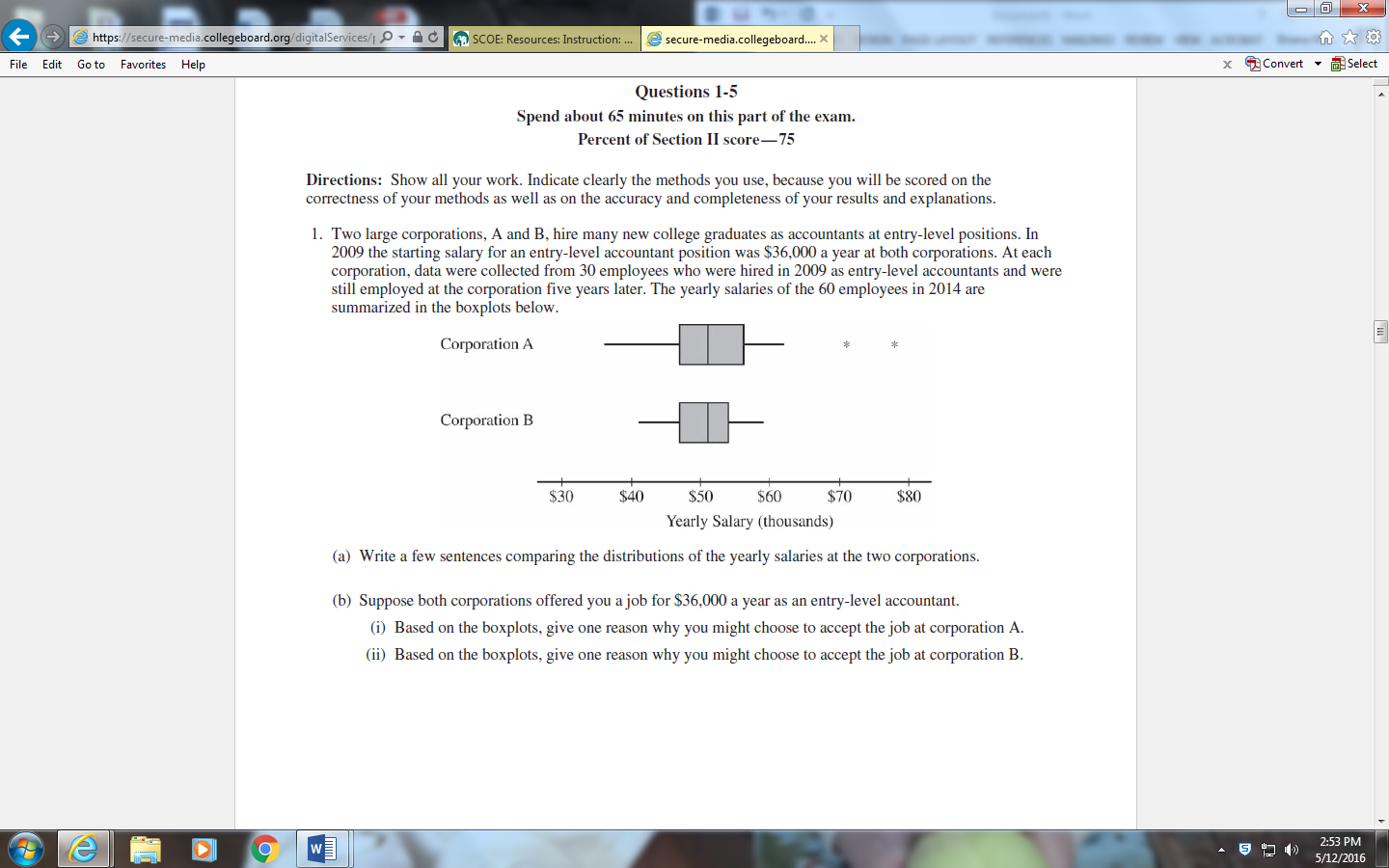 Then, add the following to the end of the prompt:
Justify whether it is better to take a job at a company with a lower starting salary but higher room for upward mobility or a higher starting salary but lower peak salary. Use evidence from the reading and from the prompt above to support your stance. This AP Prompt already embeds a lot of the literacy writing prompt. However, it assumes background knowledge about Latin American and the Caribbean and North America. You could integrate a reading that addresses the history of labor in those two regions from 1450 to 1900 as the text that supports this prompt. 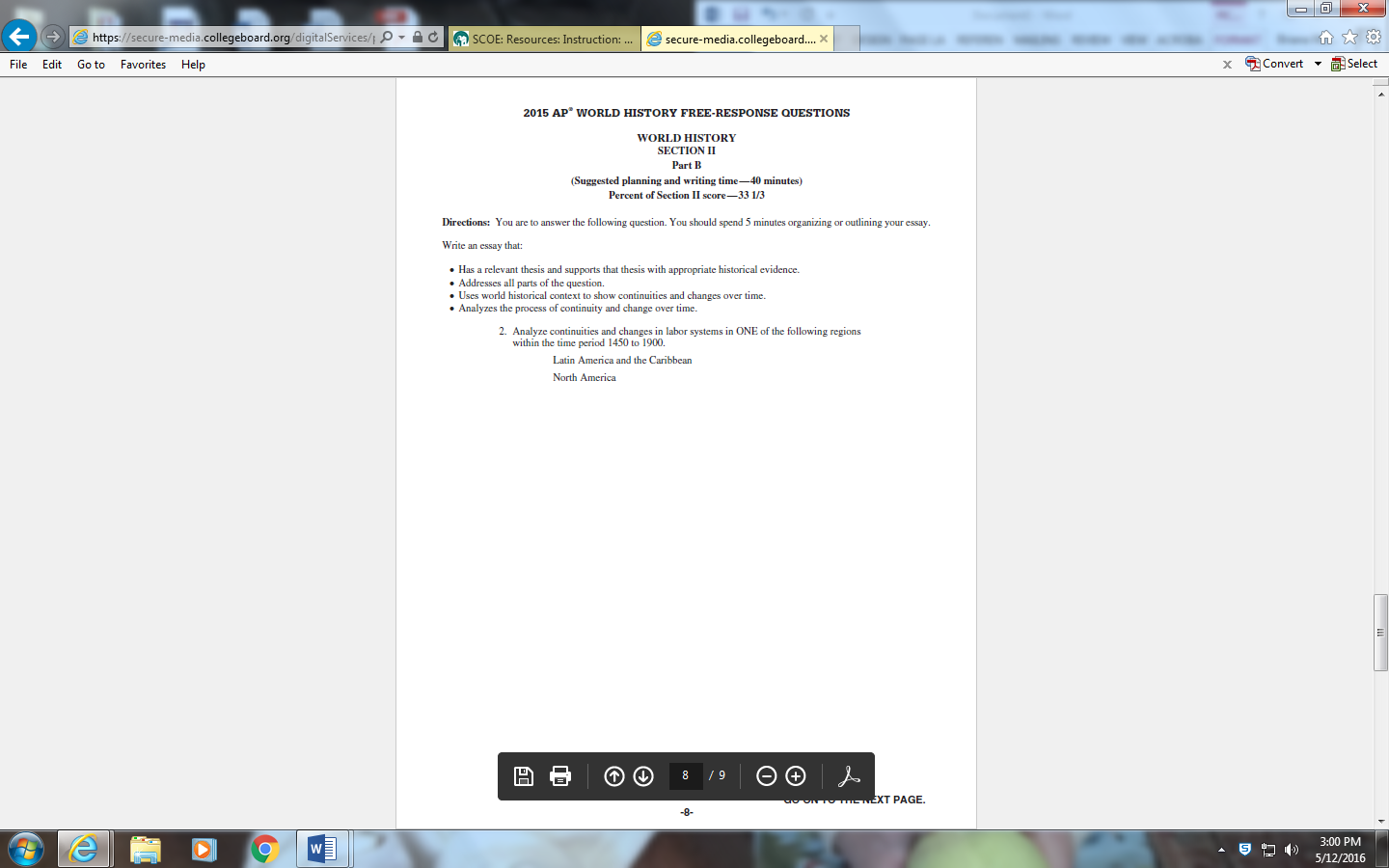 You could then just add a 5th bullet point that says: Support your stance with evidence from the text.In this case, the AP prompt references mitosis and meiosis. I would select a reading about those two topics, potentially pertaining to genetic change over time. Then, I would give the AP Prompt along with a little extension at the end that requires a more literacy focus. Thus, students would use both the article and the AP prompt to justify their stance for the writing piece of the literacy lesson. 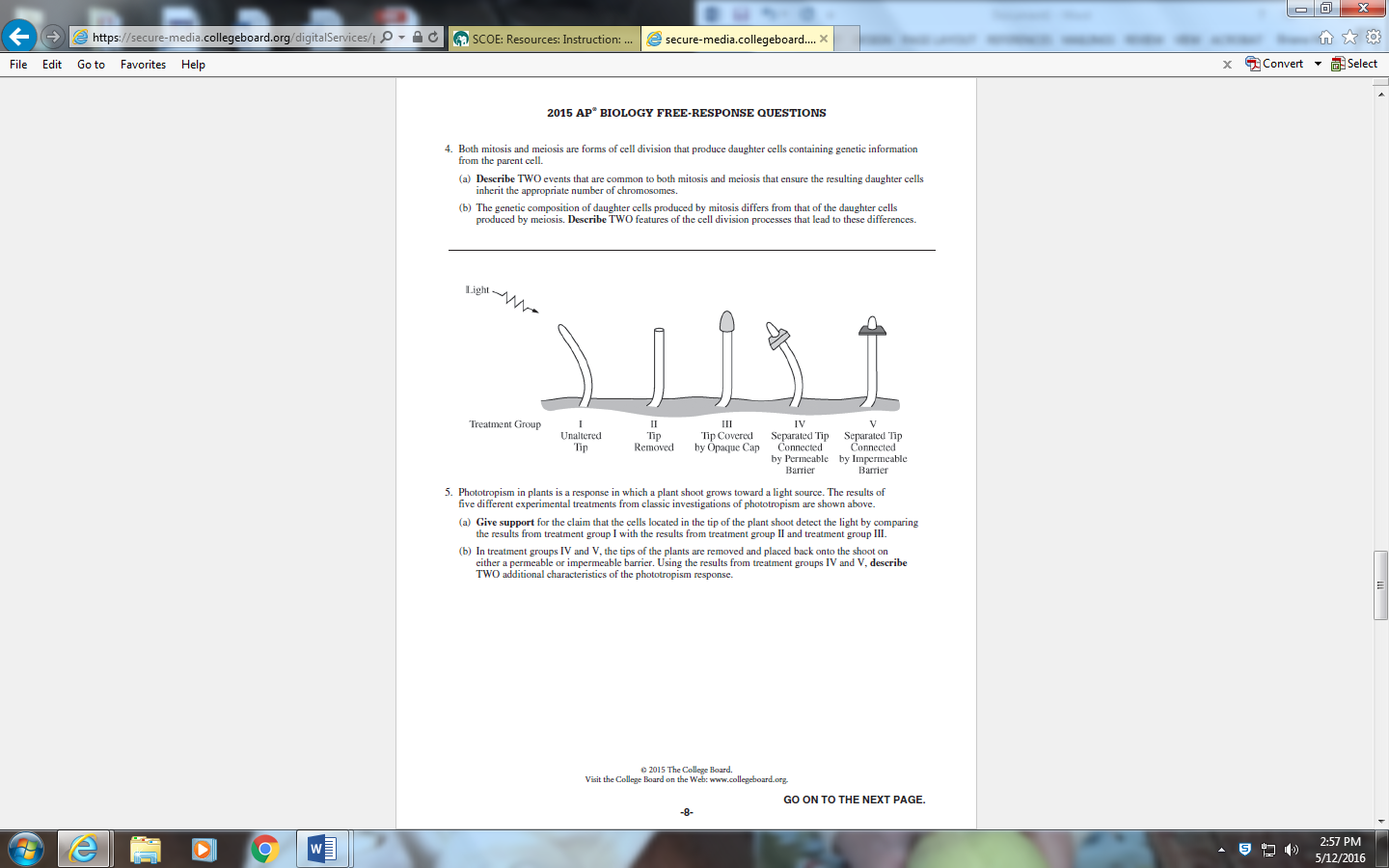 If you have a mutation during mitosis or meiosis, which is more likely to create changes in an offspring? Justify your response with evidence from both the prompt and the text.  This AP Prompt already embeds a lot of the literacy writing prompt. However, it assumes background knowledge about Mexico and Russia. You could integrate a reading that addresses the party systems in those two countries as the text that supports this prompt. You could then just change the directions for part (e) as shown below: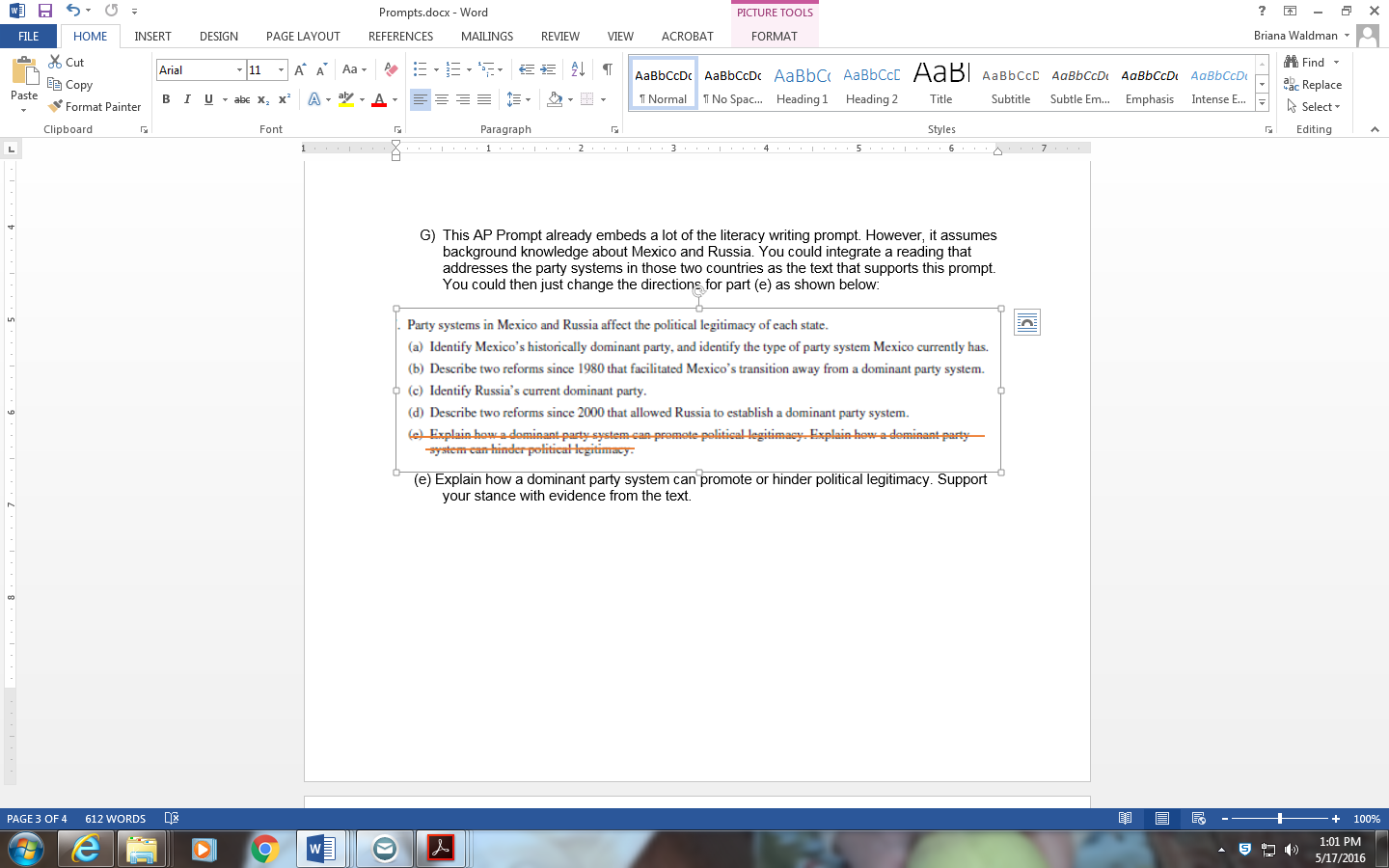 (e) Explain how a dominant party system can promote or hinder political legitimacy. Support your stance with evidence from the text. Write an extended paragraph explaining the following: Is the following a quadratic function? 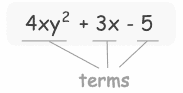 Remember to:State your claim (stance) in regards to the questionUse evidence from the textExplain your thinking with reasoning/commentaryTake your time and write in as much detail as possibleWrite in complete sentences Use mathematical vocabulary